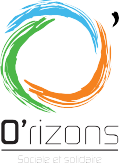 Pont-Sainte-Maxence, le 27 mai 2023Objet : Convocation Assemblée générale ordinaire association O’rizons.Cher(e) adhérent(e), Chèr(e) sympathisant(e),	L’assemblée générale de l’association O’rizons aura lieu Samedi 10 juin 2023 à 18 heure salle DES FALAISES Rue d’halatte à Pont Sainte Maxence.L’ordre du jour sera le suivant : Rapport d’activité du Président et les différends animateurs,Rapport financier du Trésorier,Prix des cotisations 2022/2023,Orientations 2023/2024 : O’rizons MobileElection des membres du Conseil d’Administration,Questions diverses,L’assemblée générale sera suivie d’un repas à 20 heures. La participation est de 5 € par personne + apporter une boisson ou un dessert. Une animation surprise vous attend à 19h : un bon moment de détente et de musique.Un coupon réponse est joint, merci de le retourner avant le 6 juin 2023. Par ailleurs, si vous souhaitez renouveler votre adhésion à l’association, une feuille d’adhésion est jointe. Amitiés solidaires.Le président,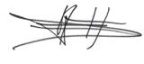 Didier GASTONCOUPON REPONSE ASSEMBLEE GENERALE DU 14 MAI 2022 Entourer vos choixA retourner :Par mail : contact@orizons.frPar courrier : Didier GASTON 26 rue Louis Boilet PONT SAINTE MAXENCEFEUILLE ADHÉSION 2023Je soussigné.e souhaite adhérer à l’association O’rizons pour l’année 2023 (cotisation du 01/01 au 31/12/2023).(N.B. Remplissez ci-dessous vos coordonnées si elles ont changé ou sont erronées ou si vous êtes nouvel.le adhérent.e.)Nom (1) (2) : ………………………………………….……………….……..…… Prénom (1) (2) : ………….……….……………………………………Adresse (2) : ………………………………………………………………………………..…………………………………………………………………….Code Postal (2) : ……………………………. Ville (1) (2) : ….………………………………………………………………………………………..……Email (1) (3) : ………………………………………………………………………………… Date de naissance (3) : …………………………………N° tél. fixe et/ou portable(3) : ………………………………………………………………………………………………….………….……………Je participe de façon active à l’une des activités proposées ci-dessous (cochez une ou plusieurs cases) : Je souhaiterais proposer une nouvelle activité : -----------------------------------------------------------------------------------------------------------------------------------MONTANT DE LA COTISATIONPaiement par : [  ] CHÈQUE 		[  ] ESPÈCES 		(chèque à libeller à l’ordre de : O’RIZONS)-----------------------------------------------------------------------------------------------------------------------------------DROIT à l’IMAGE : dans nos diverses activités et manifestations nous pouvons prendre des photos et/ou réaliser des vidéos. Cochez la case ci-dessous pour interdire l’utilisation de votre image que ce soit à but promotionnel de l’association ou que ce soit sur différents supports de communication et réseaux sociaux (flyers, affiches, journaux, YouTube, Facebook, etc.).[  ] J’interdis que mon image soit utilisée par l’association O’rizons sur les différents supports de promotion ou de communication de leur choix.---------------------------------------------------------------------------------------------------------------------------------------------En vertu du règlement n° 2016/679, dit Règlement Général sur la Protection des Données personnelles (RGPD), applicable depuis le 25 mai 2018, votre consentement explicite est requis, pour que les données personnelles fournies ci-dessus entrent dans le fichier de données de l’association O’rizons. Ce fichier est exclusivement destiné à l’information de ses adhérents, sympathisants et partenaires. En aucun cas il ne peut être cédé ou vendu.En signant, la feuille d’adhésion 2022 ci-dessous, je consens à ce que les données personnelles que j’ai fournies, puissent être utilisées par l’association O’rizons pour la diffusion de toute information relative à l’activité de l’association, notamment les convocations aux réunions, assemblées, ainsi que toute communication sur les animations organisées ou proposées par l’association.Conformément à la législation en vigueur, je peux accéder aux informations communiquées et demander leur rectification ou leur suppression en écrivant à O'rizons par courrier à l’adresse ci-dessous ou par mail à contact@orizons.fr.---------------------------------------------------------------------------------------------------------------------------------------------Fait à …………………………………………………….……………….……………, 	le …………………………………..…………… SignatureAdhésion à retourner à l’association O’rizons – 26 rue Louis Boilet 60700 Pont-Sainte-Maxence.N.B. : (1) Ecrire les champs en majuscules / (2) Champs obligatoires / (3) Facultatif NOMPRENOMPRENOMADRESSE MAILTELEPHONETELEPHONEADRESSE POSTALE - CODE POSTAL - VILLEADRESSE POSTALE - CODE POSTAL - VILLEADRESSE POSTALE - CODE POSTAL - VILLEADRESSE POSTALE - CODE POSTAL - VILLEADRESSE POSTALE - CODE POSTAL - VILLEADRESSE POSTALE - CODE POSTAL - VILLEParticipation à L’assemblée Générale à 18 hParticipation à L’assemblée Générale à 18 hParticipation à L’assemblée Générale à 18 hParticipation à L’assemblée Générale à 18 hParticipation à L’assemblée Générale à 18 hParticipation à L’assemblée Générale à 18 hOUIOUINONDonne procuration pour l’assemblée GénéraleDonne procuration pour l’assemblée GénéraleDonne procuration pour l’assemblée GénéraleDonne procuration pour l’assemblée GénéraleDonne procuration pour l’assemblée GénéraleDonne procuration pour l’assemblée GénéralePrénomPrénomNomNomSignatureSignaturePrésentation Candidature pour le CA O’rizonsPrésentation Candidature pour le CA O’rizonsPrésentation Candidature pour le CA O’rizonsPrésentation Candidature pour le CA O’rizonsPrésentation Candidature pour le CA O’rizonsPrésentation Candidature pour le CA O’rizonsOUIOUINONParticipation au repas à 20hParticipation au repas à 20hParticipation au repas à 20hParticipation au repas à 20hParticipation au repas à 20hParticipation au repas à 20hOUIOUINONNombre de personnesNombre de personnesAide au repasAide au repasAide au repasAide au repasAide au repasAide au repasViens aider à préparerViens aider à préparerOUIOUINONApporte un dessertApporte un dessertOUIOUINONApporte une boissonApporte une boissonOUIOUINON[  ] MONALISA[  ] REPAIR’ CAFÉ (atelier de réparation objets, vêtements)[  ] S.E.L (Système d’Échange Local)[  ] MUTUELLE SANTÉ POUR TOUS (CCMO)[  ] TIERS-LIEU (espace de vie ouvert et collectif)[  ] FÊTE DES ÉCHANGES[  ] BOÎTE À LIVRES[  ] AUCUNE, je préfère soutenir l’association[  ] JEUX ÉDUCATIFS[  ] Cotisation (individuelle) = 10,00€[  ] Cotisation de soutien* = 20,00€ ou plus* je soutiens l’association et deviens membre bienfaiteur pourTOTAL : ……….…………